Уважаемые авторы, коллеги! В связи с введением новой номенклатуры научных специальностей 
в 2022 году, а также в связи с выходом ГОСТ Р 7.0.7-2021,требования к оформлению публикуемых научных материалов изменились. Просим ознакомиться с образцом и оформить статью в соответствии с ним. ОБРАЗЕЦ НАУЧНОЙ СТАТЬИ для вак-журнала «ПРАВО И УПРАВЛЕНИЕ»Группа научных специальностей: Напишите подходящую (право, экономика, психология, педагогика)	Шифр научной специальности: Напишите Вашу научную специальность (по новой номенклатуре)Полный перечень см.:https://urfu.ru/fileadmin/user_upload/common_files/academic_council/docs/20210419_Prikaz_Minobrnauki_Rossii_ot_24.02.2021_N_118_Ob_utverzhdeni.pdfУДК _________ (см.: http://teacode.com/online/udc)https://doi.org/10.24411/2073-3305-2021-3-127-130 (присваивается редакцией)NIION: 2007-0062-4/21-15 (присваивается редакцией)MOSURED: 2021-3-127-130 (присваивается редакцией)Научная статьяИванов Иван Иванович,кандидат юридических наук, доцент, доцент кафедры гражданского права и процесса, Московский гуманитарный университет,e-mail: ivanov@mail.ruНАЗВАНИЕ НАУЧНОЙ СТАТЬИАннотация. Текст аннотации научной статьи………. 200-250 слов.Ключевые слова: ключевые слова научной статьи…….. 8-10 слов.Далее ПЕРЕВОД НА АНГЛИЙСКИЙ ЯЗЫКIVANOV Ivan Ivanovich,candidate of law, associate professor, associateprofessor of the Department of civil law and procedure,Moscow University for the HumanitiesTITLE OF SCIENTIFIC ARTICLE Annotation. Text of scientific article annotation..........Key words: keywords of the scientific article........Текст научной статьи…………. (Times New Roman, 14-й шрифт, полуторный интервал). Ссылки на используемые источники литературы оформляются внутри текста в квадратных скобках, например, [1, с. 55], [2].Список литературы:Первый источникВторой источник! ОБРАТИТЕ ВНИМАНИЕ! ГИПЕРССЫЛКИ НА САЙТЫ И НОРМАТИВНЫЕ ПРАВОВЫЕ АКТЫ В СПИСОК ЛИТЕРАТУРЫ НЕ ВКЛЮЧАТЬ, например: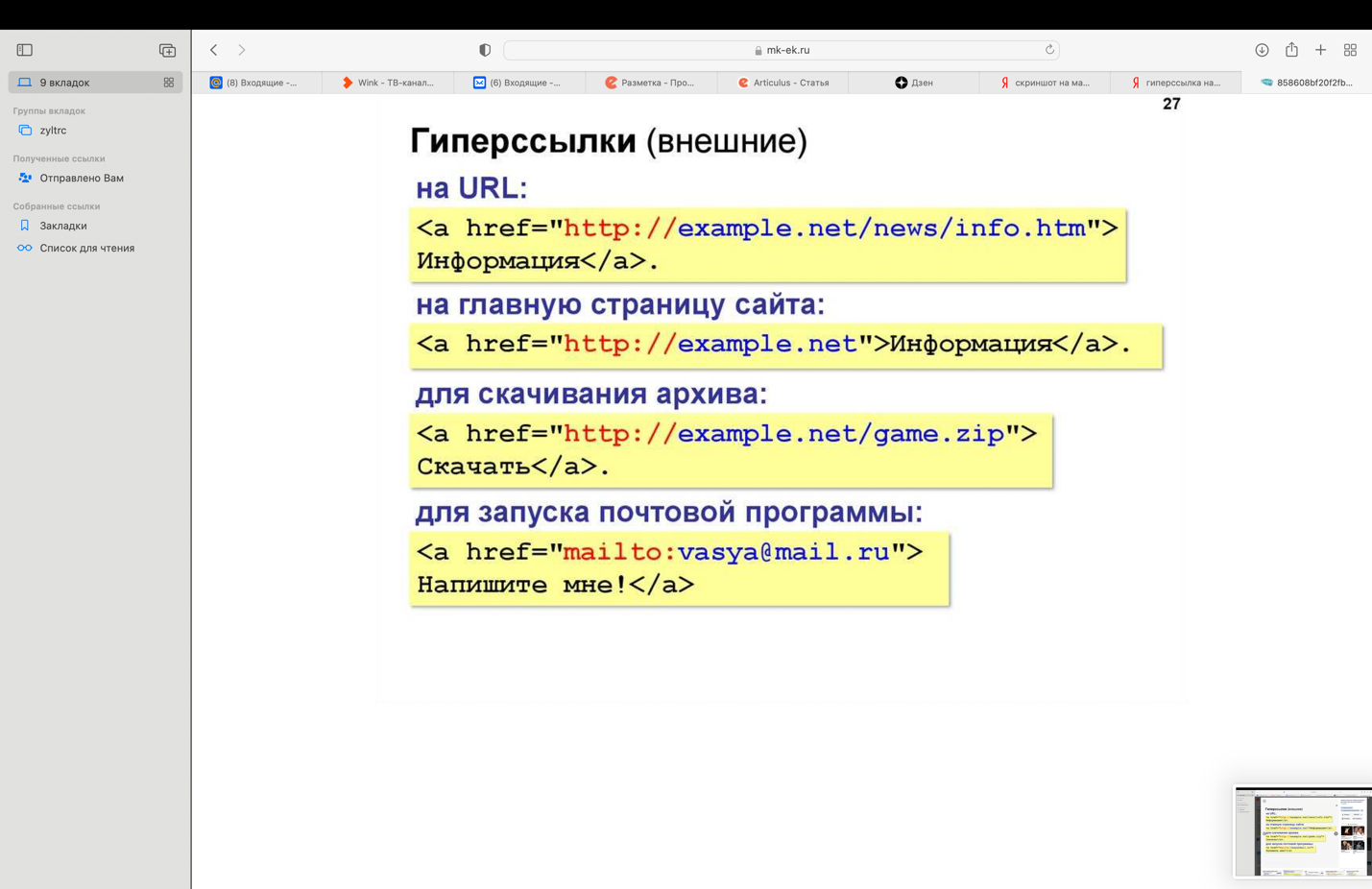 ВКЛЮЧАЮТСЯ ТОЛЬКО ЛИТЕРАТУРНЫЕ, НАУЧНЫЕ ИСТОЧНИКИ (КНИГИ, СТАТЬИ, СБОРНИКИ И Т.Д.)Далее ТРАНСЛИТЕРАЦИЯ.Spisok literatury:Pervyj istochnikVtoroj istochnikСделать транслитерацию можно на сайте http://translit-online.ru 